Log på EG Webtid her med dit brugernavn og passwordhttp://m.egwebtid.dk/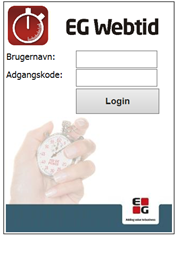 Dette billede kommer frem – tryk OK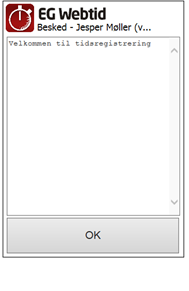 Du får nu dette billede – tryk på TID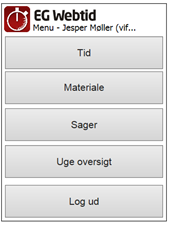 Her skal du trykke FIND SAG – tast Sagsnr eller adresse ind og tryk SØG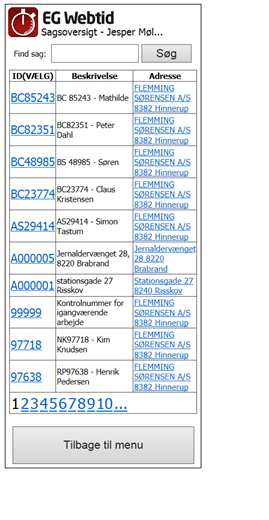 Tryk på sagsnummeret for at vælge og du kommer til dette billede.Vælg her dato og lønart (1 = arbejdstimer, 7 = overtid, 5 = vagtudkald inkl en time)Noter evt. en kommentar (kun en linje)Tryk gem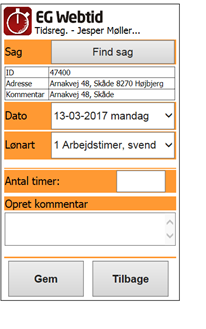 Ved sygdom er sagsnr.		90390Ved kursus er sagsnr 		90490Ved ferie/feriefridage er sagsnr	90290 – husk i kommentar om du ønsker fritvalg udbetalt og hvor meget!Hvis sagen ikke kan findes i webtid, kan i benytte 90190 og skrive i kommentar sagsnr / adresse.Bemærk at lukkede sager IKKE findes i webtid